Publicado en  el 22/02/2017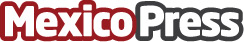 Sofuoglu, ausencia en el inicio del SuperBikeEl piloto turco deberá alejarse de las pistas por las dos primeras fechas del calendario del WSBK porque volverá a quirófanoDatos de contacto:Nota de prensa publicada en: https://www.mexicopress.com.mx/sofuoglu-ausencia-en-el-inicio-del-superbike Categorías: Telecomunicaciones Motociclismo http://www.mexicopress.com.mx